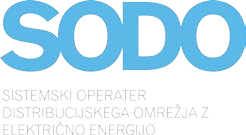 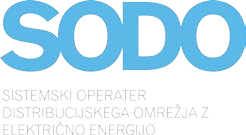 VLOGA ZA EVIDENTIRANJE NASLOVA ZA POŠILJANJE POŠTE Podpisani plačnik (končni odjemalec), evidentiran v enotnem registru merilnih mest distribucijskega operaterja, na osnovi spodaj navedenih podatkov prosim za evidentiranje naslova za dostavo računov in drugih dokumentov glede izvajanja pogodbe o uporabi sistema. Plačnik na merilnem mestu s podpisom te vloge potrjujem, da sem seznanjen, da bo vsa pošta v zvezi s spodaj navedenim merilnim mestom s strani distribucijskega operaterja (računi, opomini in vsa obvestila) poslana na novi naslov za pošiljanje pošte. Navedeni naslov se z menjavo dobavitelja ne spremeni. Številka merilnega mesta DIS-SMM:  ___   –   _____________   ali številka merilnega mesta GS1: 38311158 __ __ __ __ __ __ __ __ __ __ nalog DO: Izvajalec 2 - Elektro Celje 3 – Elektro Ljubljana  4 – Elektro Maribor  6 – Elektro Gorenjska   7 - Elektro Primorska (Ustrezno označi) VARSTVO OSEBNIH PODATKOVSODO d.o.o. in elektrodistribucijsko podjetje, kot pogodbeni izvajalec nalog distribucijskega operaterja, obdelujeta osebne podatke uporabnikov sistema z namenom izvajanja gospodarske javne službe distribucije električne energije na podlagi Energetskega zakona. Obdelavo osebnih podatkov podrobneje določa Politika zasebnosti, ki je dostopna na spletnih straneh družbe SODO d.o.o. in pogoji varstva osebnih podatkov, dostopni na spletni strani elektrodistribucijskega podjetja. Podani podatki so potrebni za obravnavo te vloge, izvajanje pogodbenega razmerja in izvajanje gospodarske javne službe distribucije električne energije, skladno z določili Energetskega zakona. Vlagatelj vloge s podpisom izjavlja, da je seznanjen s Politiko zasebnosti družbe SODO d.o.o. in pogoji varstva osebnih podatkov elektrodistribucijskega podjetja in da so navedeni podatki točni in resnični in dovoljuje, da se njegovi osebni podatki zbirajo, hranijo, obdelujejo, uporabljajo in posredujejo v zvezi z vsemi potrebnimi postopki.Kraj in datum:   _______________________________________ *Podpis in žig plačnika:  _____________________________________*Žig je obvezen samo za pravne osebe, ki poslujejo z žigom. Podpisnik s podpisom tega obrazca jamči za resničnost in pravilnost zgoraj navedenih podatkov.  Obr. št. 3.3 PODATKI O MERILNEM MESTU: Naziv / priimek in ime:  __________________________________________________________________________________________________ Naslov merilnega mesta:  _________________________________________________________________________________________________ PODATKI O PLAČNIKU: Naziv / priimek in ime:  __________________________________________________________________________________________________ *Naslov plačnika:  ______________________________________________________________________________________________________Davčna številka:  __  __  __  __  __  __  __  __  Matična številka: __  __  __  __  __  __  __  __  __  __  __  __  __ (samo za pravne osebe) *Naslov stalnega prebivališča plačnika ali sedež podjetja za pravne osebe. NASLOV ZA POŠILJANJE POŠTE: Naziv – Priimek in ime:  __________________________________________________________________________________________________ Kraj – Ulica, hišna številka:  _______________________________________________________________________________________________ Številka in naziv pošte:  ________________________________________________________________________________________________ Davčna številka: __  __  __  __  __  __  __  __  Matična številka: __  __  __  __  __  __ __  __  __  __  __  __  __ (samo za pravne osebe) Kontaktna telefonska številka: _____________________ / e-naslov: ______________________________________________________ 